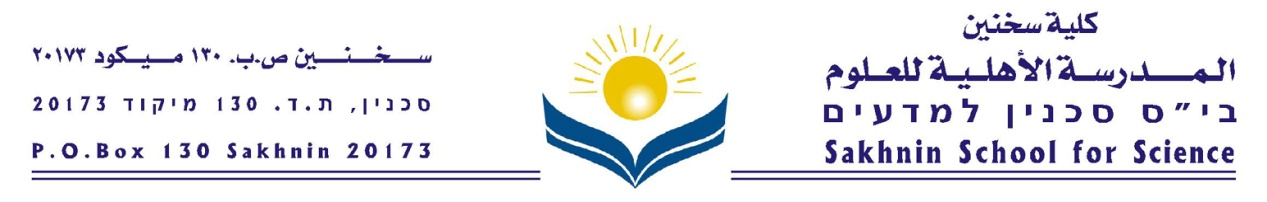 امتحان قبول في مادة اللغة العربية للمتقدمين للصف السابعاسم الطالب\ة: ____________       العلامة التعليمات:مدة الامتحان:انتبه\ي لما يطلبه السؤال قبل البدء بالإجابة.اكتب\ي بقلم حبر ازرق أو اسود وبخط واضح ومقروء.مبنى الامتحان:القسم الاول: فهم مقروءالقسم الثاني: قواعدنتمنى لكم النجاحمعلمو اللغة العربيهالقسم الاول: فهم مقروء** اقرإ القطعة التالية بإمعان ثمَّ أجب عن الأسئلة التي تليها:الإنتَرنِت       الإنْتَرنِت  ( Internet)  ، أو شَبكةُ المَعلومات الدِّوليّة ، عبارةٌ عنْ مجموعةٍ مِن شَبكاتِ الحاسوبِ المُترابطةِ في جميعِ أنحاءِ العالمِ ، تُتيحُ لمستخدميها ، الّذينَ يُعَدّونَ بالملايينِ ، التّوصّلَ إلى مصادرَ مختلفةٍ مِن المعلوماتِ والخدماتِ .       يستطيعُ مُستخدمو الإنترنِت قراءةَ مُختلفِ الصّحفِ والمجلاتِ العالميِة على شاشاتِ حواسيبهم ، وإرسالَ الرسائل واستقْبالها مِن خلالِ البريدِ الإلكتروني( e-mail)   ، وتبادلَ الآراءِ بيْنَ أيِّ منهُم ومجموعةٍ مِنَ النّاسِ تشاطرُهُ هِواياتِهِ واهتماماتِهِ ، والاستفادةَ مِن مُختلفِ البرامجِ والألعابِ ، والاطّلاعِ على مُختلفِ الدّراساتِ والأبحاثِ والكتبِ في شتّى المَوضوعات ؛ وفي وُسعهِم أيضا التّسوّقَ بوَساطةِ المَتاجرِ الإلكترونيّة ، والتّنقُّلُ حولَ العَالمِ ، وزيارةُ ما فيهِ مِن مَتاحِفَ ومُتنزَّهاتٍ ، وهذا غَيْضٌ مِن فَيْضٍ ممّا تُقدِّمُهُ الإنترنِت مِن خِدماتٍ ومعلوماتٍ .       ومِن أشهرِ خدماتِ الإنترنِت الشَبكة العنكبوتيّة الدّوليّة     (www) ، الّتي تُتيحُ للمُستَخدِمِ التّوَصّلَ إلى مُختَلِفِ البياناتِ مِن نُصوصٍ وصُوَرٍ وأصْواتٍ ، وذلِكَ بالاعتمادِ على برامجَ خاصةٍ للتّصَفّحِ ، مِثل ياهو    (yahoo)، وجوجل  (google)  ، وغيرها .       ويُمكنُ القوْلُ : إنَّ الإنترنِت قَدْ غيَّرَتْ علاقةَ الإنسانِ بالعالَمِ ، فَبَدلا مِنَ التّوجُّهِ إلى هذا المَكانِ ، أو ذاكَ ، لِلاطِّلاعِ على معلومةٍ ما ، أصبحَتْ هذهِ المَعلوماتُ تُفاجِئُنا بِقُدومِها إليْنا في طَرْفَةِ عَيْنٍ إلى بُيوتِنا ، أو أماكنِ عًمَلِنا عَبْرَ الحاسوبِ .  البريد الإلكتروني        هو نظام لتبادل الرسائل بين مُستخدمي الإنترنت، ويُرمز له ب - ( e-mail) ، ويمتاز بكلفته المنخفضة وسرعته الكبيرة، إذ تصل الرسالة إلى وجهتها خلال ثوان معدودة في الحالة العامة. ومن ميزاته الهامة إمكانية إرفاق ملفات مع الرسائل، ويمكن أن تحتوي المرفقات على صور أو وثائق أو برامج. ويتسلم المرسل إليه رسائله الإلكترونية، عندما يتصل بإنترنت ويفحص محتويات صندوق بريده الإلكتروني. ويتوفر الآن عدد كبير من البرامج التي تسمح بالتراسل باللغة العربية .** أجب عن الاسئلة التالية :معنى كلمة  " الإنترنِت " الأسطر (1-2 ) هو :شبكة الصيد .		ب-شبكة المعلومات الدوليّة .		ج-شبكة العنكبوت.عدّد أربع فوائد تُقدّمها الإنترنِت لِمُستخدميها )- الأسطر 4-10 )ما هي أشهر الخدمات التي تُقدّمها الإنترنِت ؟ ( السطر 11 )___________________________________________________________أكمل –www تُتيح لمستخدميها التوصّل إلى ثلاثة أنواع من البيانات ، وهي : ( السطر 12 )________________________________________________________________________________________________________________________________________________________________________________مَنحت الإنترنِت البيتَ أهمية إضافية . بيِّنها . ( الأسطر14-16 )________________________________________________________________________________________________________________________________________________________________________________________________اِستخرج من الفقرة الثانية مرادف الكلمات التالية – أجب عن أربعةيُقاسمه: ________     الاستعراض للتَّعرُّف:__________ مُختلف: _____________      المعرفة والعلم بالشيء:_____________مقدرتهم: __________ البيع والشّراء:___________اُكتب مفرد كل كلمة ممّا يلي –           شبكات:_________      مُتنزهات:_________         برامج:_________        شاشات:_________     متاحِف: __________اِختر واحدة ممَّا يلي واشرحها مُبيّنا ما فيها مِن جمالٍ ، بلغتك ! غَيْضٌ مِن فيْضٍ . السطر 9			غَيْض = قليلتُفاجئنا بقدومها إلينا في طَرفةِ عينٍ . السطران ( 15-16 )		طِرفة = رمشة________________________________________________________________________________________________________________________________________________________________________________________________الهدف من النصّ هو –التسوّق وزيارة المتاحف عن طريق الإنترنِت .إعطاء معلومات عن الإنترنِت وخدماتِهِ .التحذير من استخدام الحاسوب .10-اِستخرج ميزتيْن للبريد الإلكتروني .الأسطر (17-20 )____________________________________________________________________________________________________________11-اُكتب كلمة : صحيح أو خطأ :الشبكة العنكبوتية هي الإنترنِت . _______________"ياهو " و "جوجل" هما من البرامج الخاصة لتصفح الإنترنِت . _________________القسم الثاني: قواعدأدخِلْ كانَ أو إحدى أخواتها على الجمل الاسميّة التالية ، ثم إن او احدى اخواتهاثمّ اضبط الجمل بالشكلِ-2-اِملأ الفراغ َ حسب المطلوب بين القوسيْنِ – اختر 5 من 6تطيرُ __________ في الجوّ . ( فاعل مرفوع )أصبحَ الطَّقسُ __________ . ( خبر أصبح منصوب)نجحتُ بالامتحان  __________ . ( نعت مجرور )خُذ الكتابَ أو __________ . ( اسم معطوف منصوب )للأرنبِ أُذنانِ  ___________ . ( نعت مرفوع )__________  __________  __________ . ( ثلاثة أفعال معتلة ) 3- حوِّ ل العبارة التالية إلى المفرد المؤنث ، ثمّ إلى المثنى والجمع بنوعيهما  :مفرد مذكر-		هذا الذي إنْ حدَّثَ صَدَقَ  .مفرد مؤنث-	______________________________	مثنى مذكر-	______________________________	 مثنى مؤنث-	______________________________جمع مذكر-  _______________________________		جمع مؤنث -	______________________________4- بيّن في  كل جملة ممّا يلي الفاعل والمفعول به اختر 5 من 65- ضعْ خطا تحت المنعوت وخطيْنِ تحت النعت في الجمل التالية –     تسلّقَ الرجلُ شجرةً عاليةً .مرَّ عليْنا يومٌ جميلٌ .نحترمُ التلميذَ المُهذّبَ .يمتازُ بكلفتِهِ المنخفضةِ وسرعتِهِ الكبيرةِ .6-اذكر نوع الجموع الاتية : 1- أخطاء : --------------   2- مدرسون : -------------  3- مسرعات : -----------         4- علماء : --------------    5- نجارون : -------------   6- أصوات : ---------------7- سيارات : -------------  8- نجوم : ---------------      9- أنبياء : --------------             10 – مناسبات : -------------- 1-2-3-4-الجملةإدخال كان أو إحدى أخواتهاإدخال إنَّ أو إحدى أخواتهاالعلمُ مفيدُالمجتهد ناجح .الحديقة مزهرة .البرد قارس .الطالبةُ متفوّقةٌ .الجملةالفاعلالمفعول بهصنع النجار اثاثًا جميلاًيكتُبُ الصّحفي مقالاًنامَ الطّفلُ في السريركافأَ المدير المجتهدونقطفَ البستانيُّ الثمارَ